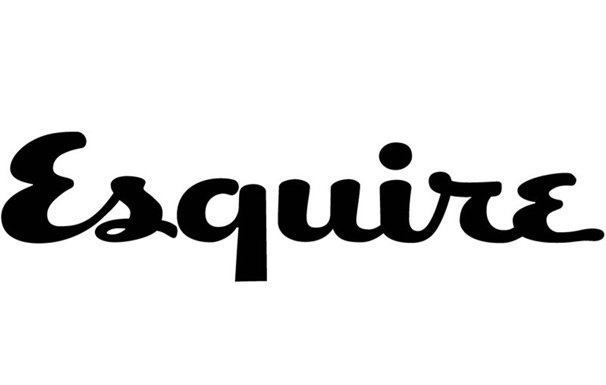 December 10, 2019https://www.esquire.com/entertainment/music/g25728136/best-albums-of-2019/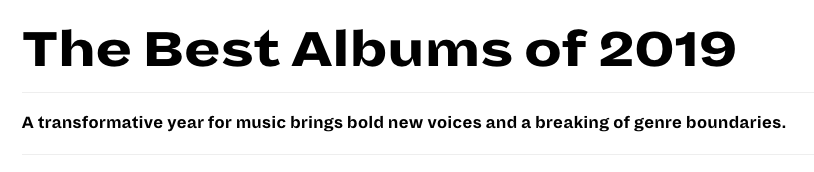 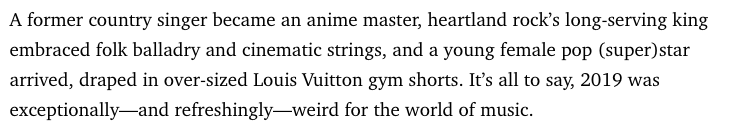 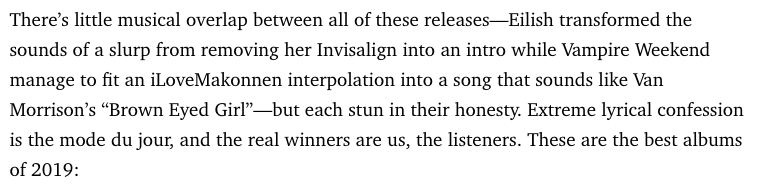 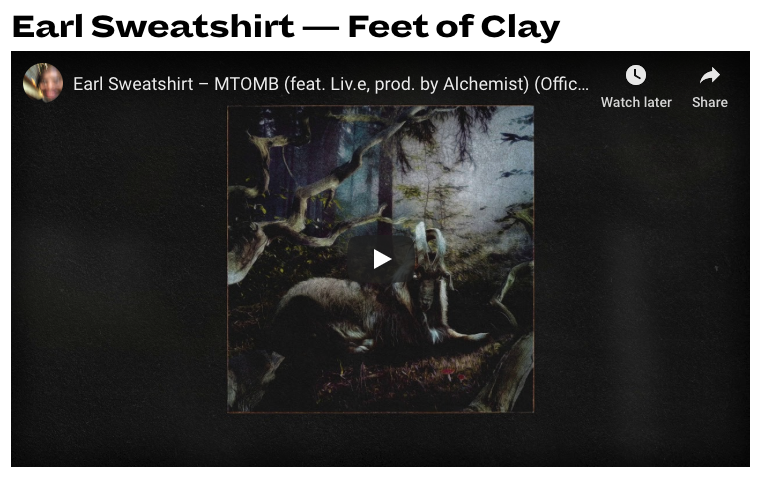 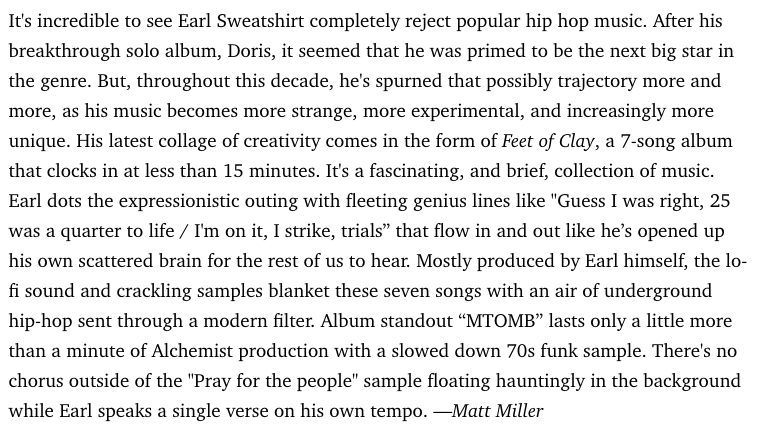 